CERERE ALOCARE CREDENȚIALE GHISEUL.ROSubsemnatul    Contribuabilul PF/  împuternicit (PJ) ................................................................., legitimat prin B.I./C.I./A.I. serie ........... nr. .........................., CNP ........................................., judeţ ............................ loc. ......................... cod poştal .................... sector -, str. .................................... nr. -, bloc ..... scara ..... etaj ..... ap ...... tel. ..................... fax ............................., adresă de e-mail ..........................................................,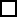 Contribuabilul (PJ) ............................................, Codul de identificare fiscală ..................................., judeţ ............................. loc. ..................................... cod poştal ........................... sector -, str. ................................. nr. ......, bloc ...... scara ......... etaj ...... ap ....... tel. ......................................., adresă de e-mail ............................, înregistrat la registrul comerţului ...................... la nr. ............................, va rog a-mi atribui credențiale în vederea plății prin ghiseul.ro. Numele si prenumele delegatului.................................................., CNP........................................., C.I. seria........., nr.........................................., nr. delegatie/data ..................................................................	Mentionez că sunt de acord ca orice corespondență, în cazul pierderii parolei web alocate, să fie expediată doar pe adresa de email mai sus menționată.Data     	                                    Semnătura